       Уважаемые граждане, в соответствии с Постановлением Правительства  от 25 июня 2021 г. N 990  «Об утверждении Правил разработки и утверждения контрольными (надзорными) органами программы профилактики рисков причинения вреда (ущерба) охраняемым законом ценностям» на общественное обсуждение вынесен проект постановления администрации Елизовского городского поселения «Об утверждении  программы профилактики рисков причинения вреда (ущерба) охраняемым законом ценностям при осуществлении  муниципального жилищного контроля в границах  Елизовского городского поселения  на 2023 год».      До 01 ноября 2023г. в рамках общественного обсуждения желающие могут направить предложения, касающиеся обсуждаемой программы, на электронную почту администрации Елизовского городского поселения: egp@admelizovo.ru.	   	Проект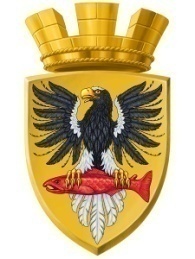 Р О С С И Й С К А Я   Ф Е Д Е Р А Ц И Я        КАМЧАТСКИЙ КРАЙП О С Т А Н О В Л Е Н И Е        АДМИНИСТРАЦИИ ЕЛИЗОВСКОГО ГОРОДСКОГО ПОСЕЛЕНИЯот                       				       	   №           -пг. ЕлизовоОб утверждении программы профилактики рисков причинения вреда (ущерба) охраняемым законом ценностям при осуществлении муниципального жилищного контроля на 2023 годВ соответствии с Федеральным закономФедеральный закон от 31.07.2020         № 248-ФЗ "О государственном контроле (надзоре) и муниципальном контроле в Российской Федерации", Постановлением Правительства РФ от 25.06.2021 № 990"Об утверждении Правил разработки и утверждения контрольными (надзорными) органами программы профилактики рисков причинения вреда (ущерба) охраняемым законом ценностям", администрации Елизовского городского поселения" П О С Т А Н О В Л Я Е Т:1. Утвердить программу профилактики рисков причинения вреда (ущерба) охраняемым законом ценностям при осуществлении муниципального жилищного контроля на 2023 год, согласно Приложению.2. Настоящее постановление вступает в силу со дня подписания и подлежит размещению на официальном сайте администрации Елизовского городского поселения".Приложениек постановлению                                                                                                                 от                  №Программа профилактики рисков (ущерба) причинения вреда охраняемым законом ценностям при осуществлении муниципального жилищного контроля на 2023 год1.Анализ текущего состояния осуществлениямуниципального жилищного контроля, описание текущего развития профилактической деятельности контрольного органа, характеристика проблем, на решение которых направлена программа профилактики1. Программа профилактики рисков причинения вреда (ущерба) охраняемым законом ценностям по муниципальному жилищному контролю на 2023 год представляет собой систему мероприятий, направленных на снижение уровня допускаемых физическими лицами, юридическими лицами, индивидуальными предпринимателями, нарушений законодательства.2.Подконтрольные субъекты – физические лица, юридические лица, индивидуальные предприниматели, осуществляющие эксплуатацию жилищного фонд.3. Профилактическое сопровождение контролируемых лиц в текущем периоде направлено на:- ежемесячный мониторинг и актуализацию перечня нормативных правовых актов, соблюдение которых оценивается в ходе контрольных мероприятий;- информирование о результатах проверок и принятых контролируемыми лицами мерах по устранению выявленных нарушений; - обсуждение правоприменительной практики за соблюдением контролируемыми лицами требований законодательства.4. По результатам контрольных мероприятий, проведенных в текущем периоде, наиболее значимыми проблемами являются:- несоблюдение юридическими лицами (управляющими компаниями) требований, в части содержания общего имущества.5. Описание ключевых наиболее значимых рисков.Вероятность нарушения физическими лицами, юридическими лицами, индивидуальными предпринимателями, установленных требований законодательства в сфере муниципального жилищного контроля.6. Описание текущей и ожидаемой тенденций, которые могут оказать воздействие на состояние подконтрольной сферы.Совершенствование нормативной правовой базы в области осуществления деятельности по муниципальному жилищному контролю, в том числе исключение избыточных, дублирующих устаревших обязательных требований, дифференциация обязательных требований, ужесточение санкций по отдельным правонарушениям может способствовать снижению количества правонарушений в сфере муниципального жилищного контроля.2. Цели и задачи реализации программы профилактикиЦелями реализации программы являются:1.Устранение причин, факторов и условий, способствующих причинению или возможному причинению вреда охраняемым законом ценностям и нарушению обязательных требований, снижение рисков их возникновения.2. Повышение эффективности защиты прав граждан.3. Повышение результативности и эффективности контрольной деятельности в сфере муниципального жилищного контроля.4. Мотивация к соблюдению физическими лицами, юридическими лицами и индивидуальными предпринимателями обязательных требований и сокращение количества нарушений обязательных требований.Для достижения целей необходимо решение следующих задач: 5. Предотвращение рисков причинения вреда (ущерба) охраняемым законом ценностям.6. Проведение профилактических мероприятий, направленных на предотвращение причинения вреда охраняемым законом ценностям.7. Информирование, консультирование контролируемых лиц с использованием информационно –телекоммуникационных технологий.8. Обеспечение доступности информации об обязательных требованиях и необходимых мерах по их исполнению.9. Определение перечня видов и сбор статистических данных, необходимых для организации профилактической работы.3. Перечень профилактических мероприятий, сроки (периодичность) их проведения Таблица 14. Показатель результативности и эффективности программы профилактики рисков причинения вреда.Реализация программы профилактики способствует:1. Увеличению доли контролируемых лиц, соблюдающих обязательныетребования законодательства в сфере муниципального жилищного контроля.2. Развитию системы профилактических мероприятий, проводимых Отделом муниципального жилищного контроля.Оценка эффективности реализации программы по итогам года осуществляется по следующим показателям.Таблица 2Для оценки эффективности и результативности программы используются следующие показатели, таблица № 3.Таблица 3Глава администрации Елизовского городского поселения               В.А. Масло  Наименование программыПрограмма профилактики рисков (ущерба) причинения вреда охраняемым законом ценностям по муниципальному жилищному контролю на 2023 год.Разработчик программыОтдел муниципального жилищного контроля Управления жилищно-коммунального хозяйства администрации Елизовского городского поселения (далее - Отдел муниципального жилищного контроля).Правовые основанияразработки программыФедеральный закон от 31.07.2020 №248-ФЗ "О
государственном контроле (надзоре) и муниципальном контроле в Российской Федерации" (далее - Закон № 248-ФЗ).Постановление Правительства РФ от 25.06.2021                 № 990 "Об утверждении Правил разработки и утверждения контрольными (надзорными) органами программы профилактики рисков причинения вреда (ущерба) охраняемым законом ценностям".Цели программы1.Устранение причин, факторов и условий, способствующих причинению или возможному причинению вреда охраняемым законом ценностям и нарушению обязательных требований, снижение рисков их возникновения.2. Повышение эффективности защиты прав граждан.3. Повышение результативности и эффективности контрольнойдеятельности по муниципальному жилищному контролю.4.Мотивация к соблюдению физическими лицами, юридическими лицами и индивидуальными предпринимателями обязательных требований и сокращение количества нарушений обязательных требований.Задачи программы1. Предотвращение рисков причинения вреда охраняемым законом ценностям.
2. Проведение профилактических мероприятий, направленных на предотвращение причинения вреда
охраняемым законом ценностям.
3. Информирование, консультирование контролируемых лиц с использованием информационно –телекоммуникационных технологий.4. Обеспечение доступности информации об обязательных требованиях и необходимых мерах по их исполнению.5.Определение перечня видов и сбор статистических данных, необходимых для организации профилактической работы.Сроки и этапы реализации программы2023 годОжидаемые конечные результаты реализации программы1. Уменьшение количества нарушений физическими лицами, юридическими лицами, индивидуальными предпринимателями обязательных требований законодательства по муниципальному жилищному контролю.2. Повышение уровня грамотности физических лиц, юридических лиц, индивидуальных предпринимателей.3. Обеспечение единообразия понимания предмета контроля физическими лицами, юридическими лицами, индивидуальными предпринимателями.4. Развитие системы профилактических мероприятий контрольного органа.5. Обеспечение квалифицированной профилактической работы должностных лиц контрольного органа.6. Повышение прозрачности деятельности контрольного органа.7. Мотивация физических лиц, юридических лиц, индивидуальных предпринимателей к добросовестному поведению.8. Снижение количества нарушений в деятельности физических лиц, юридических лиц, индивидуальных предпринимателей; 9. Выявление и устранение причин и условий, способствующих совершению физическими лицами юридическими лицами, индивидуальными предпринимателями наиболее распространенных нарушений законодательства в сфере муниципального жилищного контроля.10. Повышение прозрачности системы контрольной деятельности.№ п/пНаименование мероприятияСрок исполненияСрок исполненияОтветственный исполнительОтветственный исполнитель1.Информирование1.Информирование1.Информирование1.Информирование1.Информирование1Информирование физических лиц, юридических лиц, индивидуальных предпринимателей, по вопросам соблюдения обязательных требований, путем размещения и поддержания в актуальном состоянии на официальном сайте администрации Елизовского городского поселения:1.Текстов нормативных правовых актов, регулирующих осуществление муниципального контроля.2. Сведений об изменениях, внесенных в нормативные правовые акты, регулирующие осуществление муниципального контроля, о сроках и порядке их вступления в силу.3. Перечней нормативных правовых актов с указанием структурных единиц этих актов, содержащих обязательные требования, оценка соблюдения которых является предметом муниципального контроля, а также информацию о мерах ответственности, применяемых при нарушении обязательных требований, с текстами в действующей редакции.1 раз в квартал1 раз в кварталНачальник, консультант отдела муниципального жилищного контроля Начальник, консультант отдела муниципального жилищного контроля 14.Программы профилактики рисков причинения вреда.не позднее 25 декабря предшествующего годане позднее 25 декабря предшествующего годаНачальник, консультант отдела муниципального жилищного контроля Начальник, консультант отдела муниципального жилищного контроля 15. Сведений о способах получения консультаций по вопросам соблюдения обязательных требований.1 раз в год1 раз в годНачальник, консультант отдела муниципального жилищного контроля Начальник, консультант отдела муниципального жилищного контроля 16.Перечень сведений, которые могут запрашиваться у контролируемого лица.1 раз в год1 раз в годНачальник, консультант отдела муниципального жилищного контроля Начальник, консультант отдела муниципального жилищного контроля 17.Проверочных листов.не позднее 5 рабочих дней после их утвержденияне позднее 5 рабочих дней после их утвержденияНачальник,  консультант отдела муниципального жилищного контроляНачальник,  консультант отдела муниципального жилищного контроля8. Информации и сведений, выносимых на обсуждение при организации и проведении публичных мероприятий.не реже 1 раза в годне реже 1 раза в годНачальник,  консультант отдела муниципального жилищного контроляНачальник,  консультант отдела муниципального жилищного контроля2.Объявление предостережения2.Объявление предостережения2.Объявление предостережения2.Объявление предостережения2.Объявление предостережения2.Объявление предостережения2Выдача контролируемому лицу предостережения о недопустимости нарушений обязательных требований
в сфере муниципального жилищного контроля.при принятии решения должностными лицами, уполномоченными на осуществление муниципального контроляпри принятии решения должностными лицами, уполномоченными на осуществление муниципального контроля Начальник,  консультант отдела муниципального жилищного контроля Начальник,  консультант отдела муниципального жилищного контроля3.Консультирование3.Консультирование3.Консультирование3.Консультирование3.Консультирование3Консультирование осуществляется по вопросам:1. Организации и осуществления муниципального контроля.2. Порядка осуществления профилактических, контрольных мероприятий, установленных Положением.3. Соблюдения требований региональных нормативных правовых актов, муниципальных нормативных правовых актов администрации, регулирующих деятельность муниципального жилищного контроля.по запросу,способы консультирования: по телефону, на личном приеме, в ходе проведения контрольных и профилактических мероприятий, посредством видео-конференц-связи.по запросу,способы консультирования: по телефону, на личном приеме, в ходе проведения контрольных и профилактических мероприятий, посредством видео-конференц-связи.Начальник,  консультант отдела муниципального жилищного контроляНачальник,  консультант отдела муниципального жилищного контроля4.Профилактический визит4.Профилактический визит4.Профилактический визит4.Профилактический визит4.Профилактический визит4Профилактическая беседа по месту осуществления деятельности контролируемого лица либо путем использования видео-конференц-связи.Профилактическая беседа по месту осуществления деятельности контролируемого лица либо путем использования видео-конференц-связи.3 квартал 2023 года3 квартал 2023 годаНачальник,  консультант отдела муниципального жилищного контроляПоказательПериод, годПериод, годПериод, годПоказатель202320242025Количество проведенных проверок, (ед.)Количество выявленных нарушений по муниципальному жилищному контролю подконтрольными субъектами, (ед.)Количество проведенных профилактических мероприятий в контрольной деятельности, (ед.)Количество мероприятий (публикаций) по информированию населения о требованиях муниципального жилищного контроля, (ед.)Показатель60% и менее61-85 %86-99 %100% и болееЭффектНедопустимыйНизкийПлановыйЭффективный